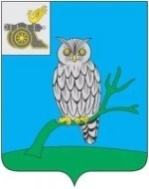 АДМИНИСТРАЦИЯ МУНИЦИПАЛЬНОГО ОБРАЗОВАНИЯ «СЫЧЕВСКИЙ РАЙОН»  СМОЛЕНСКОЙ ОБЛАСТИ Р А С П О Р Я Ж Е Н И Еот  23 марта 2022 года № 122-рО внесении изменений в распоряжение Администрации муниципального образования «Сычевский район» Смоленской области от  10.06.2016 года № 268-р В соответствии с Федеральным законом от 27.07.2010 года № 210-ФЗ                      «Об организации предоставления государственных и муниципальных услуг»:1. Внести изменения в Перечень государственных и муниципальных услуг (контрольно-надзорных функций), предоставляемых Администрацией муниципального образования «Сычевский район» Смоленской области, размещаемых в Сводном реестре государственных и муниципальных услуг (функций)», утвержденный распоряжением Администрации муниципального образования «Сычевский район» Смоленской области от 10.06.2016 года                       № 268-р (в редакции распоряжений Администрации муниципального образования «Сычевский район» Смоленской области от 15.09.2016 года                  № 437-р, от 19.07.2017 года № 279-р, от 28.07.2017 года № 297-р,                              от 21.11.2017 года № 448-р,от 19.02.2018 года № 63-р, от 26.03.2018 года                   № 105-р,от 29.10.2018 года № 425-р, от 20.09.2019 года № 342-р,от 08.11.2019 года № 405-р, от 11.03.2021 года № 124-р) следующие изменения:1. В разделе «Земельные отношения» строку 10 исключить.1.2.В разделе «Строительство»:- строку 29 изложить в следующей редакции:«»;-строку 37 исключить;- строку 43 изложить в следующей редакции:«»;1.3. В разделе «Городское хозяйство» строки 55,59 исключить.           ».2. Разместить настоящее распоряжение на официальном сайте Администрации муниципального образования «Сычевский район» Смоленской области в информационно-телекоммуникационной сети «Интернет».Глава муниципального образования«Сычевский район» Смоленской области                                      Т.В. Никонорова29Присвоение адреса объекту адресации, изменение и аннулирование такого адресаПункт 21 части 1 статьи 14 Федерального закона от 6 октября . № 131-ФЗ «Об общих принципах организации местного самоуправления в Российской Федерации»Администрация муниципального образования «Сычевский район» Смоленской области43Перевод жилого помещения в нежилое помещение и нежилого помещения в жилое помещениеПункт 6 статьи 14 Жилищного кодекса Российской ФедерацииАдминистрация муниципального образования «Сычевский район» Смоленской областиПункт 49 распоряжения Правительства Российской Федерации от 17 декабря . № 1993-р